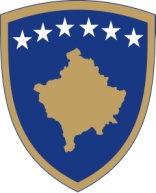 Republika e KosovësRepublika Kosova-Republic of KosovoQeveria –Vlada-Government Ministria e Ekonomisë dhe Ambientit - Ministarstvo Ekonomije i Životne Sredine Ministry of Economy and Environment PROJEKT UDHЁZIM ADMINISTRATIV (MEA) NR. ___/2020 PËR PËR TARIFAT E SHËRBIMEVE PËR REGJISTRIMIN E TË                       DREJTAVE TË PRONËS SË PALUAJTSHMEDRAFT ADMINISTRATIVE INSTRUCTION (MEE) NO. ___ / 2020 ON FEES FOR SERVICES FOR REGISTRATION OF IMMOVABLE PROPERTY RIGHTSNACRT ADMINISTRATIVNO UPUTSTVO   (MEŽS) BR ___ / 2020 O TARIFAMA USLUGE ZA REGISTRACIJU PRAVA NA NEPOKRETNU IMOVINU
Ministria e Ekonomisë dhe AmbientitNë mbështetje të Nenit 2 të Ligjit Nr. 04/L-009 për Ndryshimin dhe Plotësimin e Ligjit me Nr. 2002/5 për Themelimin e Regjistrit të të Drejtave të Pronës së Paluajtshme, (Gazeta Zyrtare e Republikës së Kosovës Nr.7, 10 Gusht 2011) , dhe nenit 8 nën paragrafi 1.4. të Rregullores Nr.06/2020 për Fushat e Përgjegjësisë Administrative të Zyrës së Kryeministrit dhe Ministrive, e ndryshuar dhe plotësuar me Rregulloren 07/2020,si dhe nenit 38 paragrafit 6 të Rregullores së Punës së Qeverisë Nr. 09/2011 (Gazeta Zyrtare Nr.15, 12.09.2011),Nxjerrë: UDHЁZIM ADMINISTRATIV PËR PËR TARIFAT E SHËRBIMEVE PËR REGJISTRIMIN E TË                       DREJTAVE TË PRONËS SË PALUAJTSHME
 Neni 1
QëllimiKy udhëzim administrativ përcakton nivelin e tarifave për shërbimet ofruara për regjistrimin e të drejtave të pronës së paluajtshme. Neni 2FushëveprimiDispozitat e këtij udhëzimi administrativ janë të detyrueshme për Agjencinë Kadastrale të Kosovës, zyrat kadastrale komunale dhe parashtruesit e kërkesave për regjistrim. Neni 3Përkufizimet1.Shprehjet e përdoruara në këtë udhëzim administrativ kanë këtë kuptim: 1.1.Titulli juridik - nënkupton çdo dokument juridik që në bazë të së cilit njihet e drejta e pronësisë apo ndonjë e drejtë tjetër sendore; 1.2.AKK – nënkupton Agjencia Kadastrale e Kosovës; 1.3. ZKK- nënkupton Zyra Kadastrale Komunale.Neni 4Verifikimi i titullit juridik 1. Regjistrimi i të drejtës së pronësisë apo të drejtave tjera sendore, kur titulli juridik i është më i vjetër se gjashtë (6) muaj nga data e parashtrimit të kërkesës duhet të verifikohet në institucionin që e ka lëshuar apo vërtetuar atë. 2. Kur titulli juridik i tillë ruhet në arkivën ndërkomunale apo arkivën shtetërore, verifikimi dhe konfirmimi duhet të bëhet në këtë institucion.Neni 5Regjistrimi i të drejtës së pronësisë në bazë të vlerës së transaksioneve 1.Tarifa për regjistrimin e pronësisë sipas vlerës së transaksionit është:1.1. deri në 10.000 euro  është tridhjetë (30) euro ; 1.2.prej 10.001 euro  deri ne 50.000 euro  është pesëdhjetë (50) euro ;1.3.prej 50.001 euro  deri në 100.000 euro  është shtatëdhjetë (70) euro ;1.4.prej 100.001 euro  deri në 200.000 euro  është nëntëdhjetë (90) euro;1.5.prej 200.001 euro  deri në 500.000 euro  është njëqind e njëzet (120) euro;1.6.prej 500.001 euro  deri në 1.000.000 euro  është dyqind e katërdhjetë (240) euro; 1.7.mbi vlerën e 1.000.000 euro, tarifa është pesëqind (500) euro ; 1.8. Për vlerën e kontratës - transaksionit që  është vërtetuar para vitit 1999 tarifa është pesëdhjetë (50) euro .2. Tarifat e përcaktuara nga paragrafi 1 i këtij neni, zbatohen në të gjitha rastet kur nuk është e përcaktuar me dispozitë të veçantë tarifa për regjistrimin.Neni 6Tarifa e regjistrimit të pronësisë, në bazë të kontratës mbi dhuratën1. Tarifa për regjistrimin e pronësisë sipas kontratës së dhurimit për anëtarin e familjes është tridhjetë (30) euro.2. Tarifa për regjistrimin e pronësisë sipas kontratës së dhurimit për personin që nuk është anëtar i familjes dhe nuk është e caktuar vlera pronës tarifa është tetëdhjetë (80) euro.3. Tarifa për regjistrimin e pronësisë sipas kontratës për dhurimin e pronës së paluajtshme, në të cilën është caktuar vlera e pronës dhe dhuratëmarrës nuk është anëtar i familjes zbatohet tarifa sipas nenit 5 të këtij Udhëzimi Administrativ.Neni 7Tarifa e regjistrimit të pronësisë, në bazë të kontratës mbi mbajtjen e përjetshme1. Tarifa për regjistrimin e pronësisë sipas kontratës së mbajtjes së përjetshme për personin që është anëtari i familjes është tridhjetë (30) euro për çdo pronar.2. Tarifa për regjistrimin e pronësisë sipas kontratës së mbajtjes së përjetshme për personin që nuk është anëtar i familjes dhe nuk është e caktuar vlera pronës tarifa është tetëdhjetë (80) euro.3.Tarifa për regjistrimin e pronësisë sipas kontratës për mbajtjen e përjetshme, në të cilën është caktuar vlera e pronës dhe mbajtës nuk është anëtar i familjes zbatohet tarifa sipas nenit 5 të këtij Udhëzimi AdministrativNeni 8Tarifa e regjistrimit të pronësisë apo të drejtave tjera sendore në bazë të titullit juridik të organeve administrative dhe gjyqësoreTarifa për regjistrimin e të drejtës së pronësisë mbi pronën e paluajtshme apo të drejtave tjera sendore në bazë të vendimit të organit administrativ apo gjyqësor është tridhjetë (30) euro për çdo person.Neni 9Tarifa për regjistrimin e bashkëpronësisë apo pronësisë së përbashkët  1. Tarifa për regjistrimin e të drejtës në bashkëpronësi apo pronësi të përbashkët për bashkëpronarin apo pronarin e përbashkët është tridhjetë (30) euro.2. Tarifa për regjistrimin e të drejtës në pronësi të përbashkët për bashkëshortët është tridhjetë (30) euro për një titull juridik. 3. Tarifa për regjistrimin e njësisë kadastrale si pjesë e ndërtesës është njëzet e pesë (25) euro për njësi.4. Lirohet nga tarifa për regjistrimin e pronësisë së përbashkët të ndërtesave kolektive në bashkëpronësi.5. Lirohet nga tarifa për regjistrimin e hapësirave të përbashkëta si njësi të veçanta.Neni 10Tarifa e regjistrimit të ndarjes së bashkëpronësisë apo pronësisë së përbashkët1. Tarifa për regjistrimin e pronësisë në bazë të ndarjes nga bashkëpronësia apo pronësia e përbashkët për secilin bashkëpronar që bëhet pronarë individual është tridhjetë (30) euro.2. Lirohet nga tarifa për regjistrimin e ndarjes nga bashkëpronësia sipas nenit 6 parag. 3 dhe 4 i Udhëzimit Administrativ Nr. 12/19 për Ndarjen dhe Regjistrimin e Parcelës.Neni 11Tarifa e regjistrimit të pronësisë në bazë të trashëgimisë dhe të shkëputjes së  bashkësisë familjare1.Tarifa për çdo trashëgimtar për regjistrimin e pronësisë në bazë të trashëgimisë është dhjetë (10) euro .2.Tarifa për çdo trashëgimtar për  regjistrimin e pronësisë në bazë të trashëgimisë, e cila rrjedh nga testamenti është njëzet (20) euro.3.Tarifa për regjistrimin e pronësisë në bazë të shkëputjes së bashkësisë familjare për çdo anëtarë të familjes që bëhet pronar është njëzet (20) euro.Neni 12
Tarifat e regjistrimit të pronësisë në bazë të ndërrimit/këmbimit të pronës së paluajtshmeTarifa për regjistrimin e pronësisë në bazë të ndërrimit-këmbimit të pronës së paluajtshme për secilin pronar është katër dhjetë (40) euro.Neni 13Tarifa për regjistrimin e të drejtës së shfrytëzimit – qirambajtja1.Tarifa për regjistrimin të drejtës së shfrytëzimit – qirambajtjes për çdo njësi kadastrale,  kur pronar është Qeveria apo Komuna, me kohëzgjatje deri në 10 vite është dhjetë (10) euro. 2.Tarifa për regjistrimin të drejtës së shfrytëzimit – qirambajtjes për çdo njësi kadastrale,  kur pronar është Qeveria apo Komuna, me kohëzgjatje prej dhjetë (10) vite deri në katërdhjetë (40) vite është tridhjetë (30) euro.3.Tarifa për regjistrimin të drejtës së shfrytëzimit – qirambajtjes për çdo njësi kadastrale,  kur pronar është Qeveria apo Komuna, me kohëzgjatje prej katërdhjetë (40) vite deri në nëntëdhjetë e nëntë (99) vite është pesëdhjetë (50) euro.4.Tarifa për regjistrimin e qirasë nga personi fizik apo juridik  në kohëzgjatje deri në dhjetë (10) vite për çdo njësi kadastrale është dhjetë (10) euro.5.Tarifa për regjistrimin e qirasë nga personi fizik apo juridik  në kohëzgjatje mbi dhjetë (10) vite për çdo njësi kadastrale është njëzet (20) euro.6.Regjistrimi i të drejtës së shfrytëzimit – Qirambajtjes, për pronat e privatizuara nga ish Ndërmarrjes Shoqërore,  me kohëzgjatje prej nëntëdhjetë e nëntë vite (99), bëhet duke zbatuar tarifën e përcaktuar sipas nenit 5 të këtij Udhëzimi Administrativ.Neni 14
Tarifat për regjistrimin e Hipotekës1. Tarifa për regjistrimin e hipotekës sipas vlerës së kredisë të përcaktuar me dokumentin e hipotekës është: 1.1. deri në tridhjetëmijë (30.000) euro është njëzet (20) euro;1.2. prej  tridhjetëmijë e një (30.001) euro deri në pesëdhjetëmijë (50.000) euro është tridhjetë (30) euro;1.3. prej  pesëdhjetëmijë (50.001) euro deri në njëqindmijë (100.000) euro është gjashtëdhjetë (60) euro;1.4.prej 100.001 euro  deri në 200.000 euro  është nëntëdhjetë (90) euro;1.5.prej 200.001 euro  deri në 500.000 euro  është njëqind e njëzet (120) euro;1.6.prej 500.001 euro  deri në 1.000.000 euro  është dyqind e katërdhjetë (240) euro; 1.7.mbi vlerën e 1.000.000 euro, tarifa është katërqind (400) euro.Neni 15Tarifat për modifikimin dhe fshirjen e hipotekës1.Tarifa për modifikimin e hipotekës së regjistruar është dhjetë (10) euro.2.Lirohet nga tarifa për fshirjen e hipotekës nga Regjistri.Neni 16
Tarifa për regjistrimin, modifikimin dhe fshirjen e servitutit1.Tarifa për regjistrimin e të drejtës së servitutit për secilën parcelë dominante apo person është tridhjetë (30) euro. 2.Tarifa për modifikimin e servitutit është dhjetë (10) euro. 3.Tarifa për fshirjen e servitutit nga Regjistri është njëzet (20) euro.Neni 17
Tarifa për regjistrimin, modifikimin dhe fshirjen e barrave dhe ngarkesave tjera1.Tarifa për regjistrimin e barrës në tatimin në pronën e paluajtshme është njëzet (20) euro.2.Tarifa për regjistrimin e masës së sigurisë (masa e përkohshme) ku procedura gjyqësore ose një procedurë tjetër është udhëhequr me kërkesë private është pesëdhjetë (50) euro;2.1. Regjistrimi nga paragrafi 2 i këtij neni, bëhet pavarësisht a është kryer pagesa e tillë, mirëpo pala propozuese (paditëse) nuk do të shërbehet nga organi përkatës me asnjë shërbim kadastral tjetër pa kryer këtë pagesë.3.Lirohet nga tarifa regjistrimi i masës së sigurisë (masës së përkohshme) apo modifikimin e saj, kur procedura gjyqësore ose një procedurë tjetër është udhëhequr sipas detyrës zyrtare.4. Tarifa për regjistrimin e vërejtjes sipas Ligjit për RDPP-në është katër dhjetë (40) euro.5.Tarifa për regjistrimin e ndalesës nga Përmbuaruesi Privat apo Gjykata në procedurë përmbarimore për secilën njësi kadastrale është tridhjetë (30) euro.6.Tarifa për regjistrimin e vërejtjes të mbajtësit në pronën e paluajtshme të të mbajturit në momentin e lidhjes së Kontratës mbi mbajtjen e përjetshme është njëzet (20) euro.7. Tarifa për modifikimin e barrës apo ngarkesës tjetër është dhjetë (10) euro. 8. Lirohet nga tarifa fshirja e barrës apo ngarkesës tjetër.Neni 18Tarifa për korrigjimin e të dhënave kadastrale1. Tarifa për korrigjimin e të dhënave kadastrale që konstatohet se janë regjistruar gabim si pasojë e dokumentacionit të dorëzuar nga palët është tridhjetë (30) euro.2. Lirohet nga tarifa për korrigjimin e të dhënave kadastrale që konstatohet se janë regjistruar si pasojë e gabimit të ZKK apo AKK, si dhe të gjitha gabimet e konstatuara nga sistemet e mëparshme.3. Lirohet nga tarifa për korrigjimin e numrit identifikues “KCID” në numrin personal të pronarëve. ZKK është e obliguar që të bëjë korrigjimin e numrit identifikues “KCID” sipas detyrës zyrtare. Neni 19Tarifa për shërbimet online1. Tarifa për krijimin e qasjes për shërbime online është njëzet (20) euro për një përdorues.2. Tarifa për verifikimin e informacioneve për njësi kadastrale është dy (2) euro.3. Tarifa për verifikimin e informacioneve për person është dy (2) euro.4. Tarifat e përcaktuara në paragrafin 2 dhe 3 të këtij neni, vlejnë për të gjitha institucionit publike dhe ato private që me ligj kanë autorizime publike.5. Tarifa për nxjerrjen e certifikatave online është pesë (5) euro.6. Lirohet nga tarifa për regjistrimin e shënimit nga përdoruesit sipas paragrafit 1 të këtij neni. Përdoruesit nga paragrafi 1 i këtij neni janë të obliguar që të bëjë regjistrimin e shënimit. Neni 20Tarifa për regjistrimin e të drejtave tjeraTarifa për regjistrimin e të drejtave të cilat nuk janë përfshirë me dispozitat këtij Udhëzimi Administrativ është pesëdhjetë (50) euro.Neni 21Pajisja me certifikatëZKK apo AKK është e obliguar që pas çdo ndryshimi në Regjistër të e pajisë palën me certifikatë pronësie dhe kopje plani pa pagesë.Neni 22Mënyra e përcaktimit të nivelit të tarifaveNiveli i tarifave të shërbimeve të parapara me këtë Udhëzim Administrativ reflekton koston dhe kohën e kryerjes së shërbimeve kadastrale.Neni 23Shfuqizimi Me hyrjen në fuqi të këtij Udhëzimi Administrativ	shfuqizohet Udhëzimi Administrativ 08/2014 Për Tarifat e Shërbimeve për Regjistrimin e të Drejtave të Pronës së Paluajtshme nga Zyrat Kadastrale Komunale.Neni 24
Hyrja në FuqiKy Udhëzim Administrativ hyn në fuqi shtatë (7) ditë pas nënshkrimit nga Ministri i Ministrisë së Ekonomis dhe Ambientit.Blerim Kuçi                     ––––––––––––––––                                                              Ministri  i Ekonomisë dhe AmbientitDatë:__________2020                                          PrishtinëMinistry of Economy and EnvironmentPursuant to Article 2 of Law no. 04 / L-009 on Amending and Supplementing the Law no. 2002/5 on the Establishment of the Register of Immovable Property Rights (Official Gazette of the Republic of Kosovo No. 7, 10 August 2011), and Article 8 under paragraph 1.4. of Regulation No. 06/2020 on Areas of Administrative Responsibility of the Office of the Prime Minister and Ministries, as amended and supplemented by Regulation 07/2020, as well as Article 38 paragraph 6 of the Rules of Procedure of the Government no. 09/2011 (Official Gazette No.15, 12.09.2011),Approves;
ADMINISTRATIVE INSTRUCTION ON FEES FOR SERVICES   FOR REGISTRATION OF IMMOVABLE PROPERTY RIGHTSArticle 1
PurposeThis administrative instruction determines the level of tariffs/fee for services provided for the registration of immovable property rights. Article 2ScopeThe provisions of this administrative instruction are mandatory for the Kosovo Cadastral Agency and the municipal cadastral offices, and for applicant requirements registration. Article 3Definitions1.The terms used in this administrative instruction have the following meaning: 1.1.Legal title - means any legal document on the basis of which the right of ownership or any other real right is recognized;1.2. KCA - means the Kosovo Cadastral Agency;1.3. MCO- means Municipal Cadastral Office.Article 4Verification of legal title 1.The registration of the property right or other real rights, when the legal title is older than six (6) months from the date of submission of the request must be verified in the institution that has issued or certified it. 2. When such legal title is stored in the inter-municipal archive or the state archive, verification and confirmation must be done in this institution.Article 5Registration of ownership based on the value of transactions1.The fee for registration of ownership according to the value of the transaction is as following: 1.1.up to 10,000 euros is thirty (30) euros;1.2 from 10,001 euros to 50,000 euros is fifty (50) euros; 1.3.from 50,001 euros to 100,000 euros is seventy (70) euros; 1.4.from 100,001 euros to 200,000 euros is ninety (90) euros;1.5.from 200,001 euros to 500,000 euros is one hundred and twenty (120) euros;1.6.from 500,001 euros to 1,000,000 euros is two hundred and forty (240) euros;1.7.above the value of 1,000,000 euros, the fee is five hundred (500) euros;1.8. for the value of the contract - transaction that was certified before 1999 the fee is fifty (50) euros.2. The fees determined from paragraph 1 of this Article, are applied in all cases when the registration fee is not determined by a special provision.Article 6The ownership registration fee, according to the contract on gift 1. The fee for registration of ownership according to the donation contract for a family member is thirty (30) euros. 2. The fee for registration of ownership according to the donation contract for the person who is not a member of the family and the value of the property is not determined, the fee is eighty (80) euros.3. Fee for registration of ownership according to the contract for donation of immovable property, in which the value of the property is determined and the donor is not a member of the family, the fee is applied according to Article 5 of this Administrative Instruction.Article 7The ownership registration fee, based on the contract of lifelong maintenance1. The fee for registration of ownership by the eternal maintenance contract for the person who is a family member is thirty (30) euros for each owner. 2. The fee for registration of ownership by the eternal maintenance contract for the person who is not a family member and is not assigned the property value, fee is eighty (80) euros. 3.The fee for the registration of ownership according to the contract for permanent maintenance, in which the value of the property is determined and the holder is not a member of the family, the fee is applied according to Article 5 of this Administrative Instruction.Article 8Fee for registration of ownership or other property rights based on the legal title of administrative and judicial bodiesThe fee for registration of ownership of immovable property or other property rights, based on the decision of the administrative or judicial body is thirty (30) euros for each person.Article 9Fee for registration of condominium or joint ownership 1. The fee for registration of the right to co-ownership or condominium for the co-owner, or joint owner is thirty (30) euros.2. The fee for the registration of the joint ownership right for the spouses is thirty (30) Euros for a legal title.3. The fee for registration of the cadastral unit as part of the building is twenty-five (25) euros per unit. 4. Exempted from the fee for registration of joint ownership of collective buildings in condominium.5. Exempted from the fee for registration of common spaces are separate units.Article 10The fee for the registration of the condominium sharing or joint ownership1. The fee for registration of ownership based on separation from condominium or joint ownership for each co-owner who becomes an individual owner, is thirty (30) euros.2. Exempted from the fee for registration of separation from condominium according to Article 6 paragraph 3 and 4 of Administrative Instruction No. 12/19 on Parcel Allocation and Registration.Article 11The ownership registration fee on the basis of inheritance and separation of family community1. The fee for each registration heir to the property under inheritance is ten (10) euros.2. The fee for each heir for the registration of ownership on the basis of inheritance, which derives from the will is twenty (20) euros.3. The fee for registration of ownership based on the separation of the family community for each family member who becomes the owner is twenty (20) euros.Article 12
Ownership registration fees based on replacement / exchange of immovable propertyThe fee for registration of ownership based on the exchange of immovable property for each owner is forty (40) euros.Article 13Fee for registration of the right of use – rent 1.The fee for registration of the right of use - lease for each cadastral unit, when the owner is the Government or the Municipality, with a duration of up to 10 years is ten (10) euros.2. The fee for registration of the right of use - lease for each cadastral unit, when the owner is the Government or the Municipality, with a duration of ten (10) years to forty (40) years is thirty (30) euros.3. The fee for registration of the right of use - lease for each cadastral unit, when the owner is the Government or the Municipality, with a duration of forty (40) years to ninety-nine (99) years is fifty (50) euros. 4.The fee for registration of rent by a natural or legal person for a period of up to ten (10) years for each cadastral unit is ten (10) euros. 5.The fee for registration of rent by a natural or legal person for a period of over ten (10) years for each cadastral unit is twenty (20) euros.6. The registration of the right of use - Lease, for the properties privatized by the former Socially Owned Enterprise, with a duration of ninety-nine years (99), is done by applying the tariff determined according to Article 5 of this Administrative Instruction.Article 14
Mortgage registration fees 1.The fee for registration of the mortgage basd on the value of the loan determined by the mortgage document: 1.1. up to thirty thousand (30,000) euros is twenty (20) euros; 1.2. from thirty thousand and one (30,001) euros to fifty thousand (50,000) euros is thirty (30) euros; 1.3.from fifty thousand and one (50,001) euros to one hundred thousand (100,000) euros is sixty (60) euros; 1.4. from 100,001 euros to 200.000 euro is ninty (90) euros;1.5 from 200.001 to 500.000, is hunderd and twenty (120) euro;  1.6 from 500.001 to 1.000.000, fee is four hundred (240) euros.1.7 above 1.000.000 euro, fee is four hundred (400) euro.Article 15Fees for modifying and deleting the mortgage 1.The fee for modification of the registered mortgage is ten (10) euros.2.Released from fees for the mortgage deletion from the Register.Article 16
The fee for registration, modification and deletion of servitude 1.The fee for registration of the servitude right for each dominant parcel or person is thirty (30) euros. 2.The fee for modifying the servitude is ten (10) euros.3.The fee for deleting the servitude from the Register is twenty (20) euros.Article 17
Fee for registration, modification and deletion of other burdens and other charges 1.Fee for registration of the tax burden on the immovable property is twenty (20) euros.2.The fee for registration of a security measure (temporary measure) where the court procedure or another procedure has been conducted with a private request is fifty (50) euros.2.1. The registration from paragraph 2 of this Article is done regardless of whether such payment has been made, but the proposing party (plaintiff) will not be served by the relevant body with any other cadastral service without making this payment.3. Released from the registration fee of the security measure (temporary measure) or its modification, when the court procedure or another procedure has been conducted ex officio.4. The fee for registering a warning according to the Law on RDPP is four ten (40) euros. 5. The fee for the registration of the detention by the Private Bailiff or the Court in the enforcement procedure for each cadastral unit is thirty (30) euros.6. The fee for registration of warning to holders of immovable property, the holding at the time of entering into the contract on lifelong maintenance is twenty (20) euros. 7. The fee for modification of the burden or other load is ten (10) euros.8. Exemption from the fee is the cancellation of the burden or other charges.Article 18Fee for correction of cadastral data 1. The fee for the correction of cadastral data that is found to have been registered incorrectly as a result of the documentation submitted by the parties is thirty (30) euros.2. It is exempted from the fee for the correction of cadastral data, when is found to have been registered as a result of the error of the MCO or ACA, as well as all errors found by previous systems.3. Exempted from the fee for correcting the identification number "KCID" in the personal number of the owners. MCO is obliged to correct the identification number "KCID" ex officio.Article 19Fee for online services 1. The fee for creating access to online services is twenty (20) euros per user.2. The fee for verification of the information per cadastral unit is two (2) euros. 3. The fee for verification of information per person is two (2) euros.4. The tariffs/fees defined in paragraph 2 and 3 of this Article, are valid for all public and private institutions that have public authorizations by law. 5. The fee for issuing certificates online is five (5) euros.6. Released from fees for registration of the note by users under paragraph 1 of this Article. Users from paragraph 1 of this Article are obliged to register the note. Article 20Fee for registration of other rightsThe fee for registration of rights which are not included in the provisions of this Administrative Instruction is fifty (50) euros.Article 21Equipped with a certificateMCO or KCA is obliged that after any change in the Register, to provide the party with a certificate of ownership and a copy of the plan free of charge.Article 22The method of determining the level of tariffs/feesThe level of service fees provided by this Administrative Instruction reflects the cost and time of performing cadastral services.Article 23AbrogationUpon entry into force of this Administrative Instruction; will be repealed the Administrative Instruction 08/2014 on Tariffs for Services for Registration of Immovable Property Rights by Municipal Cadastral Offices.Article 24
Entry into ForceThis Administrative Instruction enters into force seven (7) days after signing by the Minister of the Ministry of Economy and Environment.Blerim Kuçi                                  ––––––––––––––––                 Minister of    Economy  EnvironmentData:__________2020    PrishtinaMinistarstvo Ekonomije i Zivotne Sredine  Na osnovu člana 2. Zakona br. 04 / L-009 o Izmeni i Dopuni Zakona br. 2002/5 o Ocenivanju Registra Prava na Nepokretnu Imovinu (Službeni list Republike Kosovo br. 7, 10. avgusta 2011.), i člana 8, stava 1.4. Uredbe br. 06/2020 o oblastima administrativne odgovornosti Kancelarija Premijera i Ministarstava, dopunjenoj i izmenjenoj Uredbom 07/2020, kao i članom 38. Stav 6. Poslovnikom u Radu Vlade br. 09/2011 (Sluzbeni. Glasnik br.15, 12.09.2011),Donosi:ADMINISTRATIVNO UPUTSTVO   (MEŽS) O TARIFAMA USLUGE ZA REGISTRACIJU PRAVA NA NEPOKRETNU IMOVINU

Clan 1
SvrhaOvim administrativnim uputstvom određuje se visina naknada za usluge pružene za registraciju prava na nepokretnosti.Clan2Delokrug Odredbe ovog administrativnog uputstva su obavezajuce za Kosovsku Katastarsku Agenciju, Opštinske Katastarske Kancelarije i podnosioce zahteva za registraciju.                                                                     Clan 3Definicije1.Izrazi korisceni u ovom Administrativnom Uputstvu imaju sledece znacenje:1.1.Pravni naslov – znaci svaki pravni dokument  na osnovu kojeg  se priznaje pravo vlasnistva ili bilo koje druge stvarno; 1.2.KAK– podrazumeva  Kosovska Agencija za Katastar; 1.3.OKK- podrazumeva Opstinska Katastarska Kancelarija Clan 4Verifikacija pravnog naslova  1. Registracija prava svojine ili drugih stvarnih prava, kada je pravni naziv stariji od šest (6) meseci od dana podnošenja zahteva, mora biti verifikovan u instituciji koja je izdala ili overila.2. Kada se takav pravni naziv se čuva u međuopštinskom arhivu ili državnom arhivu, u ovoj instituciji mora se izvršiti verifikacija i potvrda.Clan 5Registracija prava vlasnistva  na osnovu iznosi  transakcije1.Tarifa za registraciju imovinu prema iznosi  transakcije je : 1.1.od 10.000 evra   je trideset (30) evra  1.2. od 10.001 evra   do 50.000 evra  je pedeset (50) evra ;1.3.od 50.001 evra  do  100.000 evra  je sedamdeset (70) evra ;1.4.od 100.001 evra   do 200.000 evra  je devedeset (90) evra ;1.5.od 200.001 evra   do 500.000 evra  je stodvadeset (120) evra;1.6.od 500.001 evra  do 1.000.000 evra  je dvestaceterdeset (240) evra; 1.7.preko iznosi  1.000.000 evra , tarifa je petsto (500) evra  ;   1.8. za vrednost ugovora - transakcija koja je overena pre 1999 godine naknada je pedeset (50) evra.   2. Naknade utvrđene iz stava 1. ovog člana primenjuju se u svim slučajevima kada  nije određena sa posebnom odredbom tarife za registracuju.Clan 6Tarifa za registraciju imovine na osnovu ugovor o poklonu 1. Tarifa za registraciju vlasništva prema ugovoru o donaciji za člana porodice iznosi je trideset (30) eura.2. Naknada za registraciju vlasništva prema ugovoru o donaciji za osobu koja nije član porodice i vrednost imovine nije utvrđena, tarifa je iznosi osamdeset (80) evra. 3. Tarifa za registraciju vlasništva prema ugovoru o davanju nepokretnosti, u kojoj se utvrđuje vrednost imovine, a davalac nije član porodice, taksa se primenjuje u skladu sa članom 5. Ovog Administrativnog Uputstva.Neni 7Tarifa  za registraciju imovinu na osnovu ugovora o stalnom održavanju1.Tarifa  za registraciju vlasništva prema ugovoru o trajnom uzdržavanju za osobu koja je član porodice iznosi trideset (30) evra za svakog vlasnika.2.Tarifa  za registraciju vlasništva prema ugovoru o trajnom uzdržavanju za osobu koja nije član porodice i vrednost imovine nije utvrđena, naknada iznosi je  osamdeset (80) evra.3. Tarifa za registraciju vlasništva prema ugovoru o trajnom održavanju, u kojem se utvrđuje vrednost imovine, a nosilac nije član porodice, taksa se primenjuje u skladu sa članom 5. ovog Administrativnog                         Clan 8Tarifa za registraciju vlasništva ili drugih imovinskih prava na osnovu pravnog naslova upravnih i sudskih organaTarifa za registraciju prava vlasništva nad nepokretnom imovinom ili drugim stvarnim pravima na osnovu odluke upravnog ili sudskog organa iznosi trideset (30) evra za svaku osobu.Clana  9Tarifa për regjistrimin e bashkëpronësisë apo pronësisë së përbashkët1. Tarifa za registraciju prava u  suvlasništva ili zajednicnu  vlasnistvu za suvlasnika ili   zajednickom vlasniku  je trideset (30) evra. 2.Tarifa za registraciju prava na  zajedničkog vlasništva  za suvlasnika  iznosi je  trideset (30) evra za pravnog naslov 3.Tarifa  za registraciju katastarske jedinice kao deo  zgrade iznosi dvadeset i pet (25) eura po jedinici. 4. Oslobođeno od plaćanja za registraciju zajedničkog vlasništva nad kolektivnim zgradama u suvlasništvu.  5. Oslobađa se od tarife  za registraciju zajedničkih prostora kao posebe jedinice.Clan 10Tarifa registracije  za podelu suvlasnistvo ili zajedničkog vlasništva 1. Tarifa za registraciju vlasništva po osnovu odvajanja od suvlasništva ili zajedničkog vlasništva za svakog suvlasnika koji postane pojedinačni vlasnik iznosi trideset (30) eura. 2. Oslobođeni od takse za registraciju odvajanja od suvlasništva u skladu sa članom 6. st. 3 i 4 Administrativnog uputstva br. 12/19 o doljenjem i registraciji parcela.Clan 11Tarifa  za registraciju vlasnistva na osnovu  nasleđivanje  i odvojenosti od porodice1.Naknada za svakog naslednika za registraciju vlasništva na osnovu nasledstva iznos je  deset (10) evra. 2.Naknada za svakog naslednika za registraciju vlasništva na osnovu nasledstva, koja proizilazi iz testamenta, iznos je dvadeset (20) evra. 3. Naknada za registraciju vlasništva po osnovu razdvajanja porodične zajednice za svakog člana porodice koji postane vlasnik iznos je  dvadeset (20) eura.Clan 12Tarifa e za registraciju vlasništva po osnovu razmene nepokretnih imovina Tarifa za registraciju vlasništva po osnovu razmene nepokretne imovine za svakog vlasnika iznosi je četrdeset (40) evra.Clan 13Tarifa  za registraciju prava korišćenja – zakupnine1. Tarifa  za registraciju prava korišćenja - zakupa za svaku katastarsku jedinicu, kada je vlasnik Vlada ili opština, u trajanju do 10 godina iznosi deset (10) evra. 2. Tarifa  za registraciju prava korišćenja - zakupa za svaku katastarsku jedinicu, kada je vlasnik Vlada ili opština, u trajanju od deset (10) do četrdeset (40) godina iznos  je  trideset (30) eura.3. Tarifa  za registraciju prava korišćenja - zakupa za svaku katastarsku jedinicu, kada je vlasnik Vlada ili opština, u trajanju od četrdeset (40) do devedeset devet (99) godina iznosi pedeset (50) evra. 4. Tarifa  za registraciju zakupa od fizičkog ili pravnog lica u periodu do deset (10) godina za svaku katastarsku jedinicu iznos  je  deset (10) evra. 5. Tarifa  za registraciju zakupnine od fizičkog ili pravnog lica u periodu dužem od deset (10) godina za svaku katastarsku jedinicu iznos je  dvadeset (20) evra. 6. Registracija prava korišćenja - Zakupnine, za  privatizovanu imovinu od strane bivšeg Društvenog preduzeća, u trajanju od devedeset devet godina (99), vrši se primenom tarife utvrđene u skladu sa članom 5 ovog Administrativnog uputstvaClan 14Tarifa za  za registraciju hipoteke 1. Registracija hipoteke vrši se prema vrednosti zajma utvrđenog hipotekarnim dokumentom: 1.1. do trideset hiljada (30.000) evra iznosi dvadeset (20) evra; 1.2. od trideset hiljada i jedan (30.001) evra do pedeset hiljada (50.000) evra iznosi  je trideset (30) evra; 1.3. od pedeset hiljada i jedan (50.001) evra do sto hiljada (100.000) evra iznos je  šezdeset (60) evra; 1.4. od 100.001 evra do 200.000 evra iznos je devedes (90) evra; 1.5 od 200.001 do 500.000 evra, iznos je sto davdes (120) evra;1.6 od 500.001 do 1.000.000, iznos je dvesta I šetrdeset (240) evra 1.7 preko 1.000.000 evra, tarifa je četrsto (400) evra.Clan  15Tarifa za modifikaciju i brisanje hipoteke1. Tarifa   za modifikaciju hipoteku  upisane iznosi jee deset (10) eura. 2. Oslobođeni od naknade za brisanje hipoteke iz registra.Neni 16Tarifa  za registraciju, modifikaciju i brisanje servituta  1. Tarifa  za registraciju prava servituta za svaku dominantnu Parcelu ili osobu iznosi je trideset (30) evra. 2. Tarifa  za modifikaciju servituta i je deset (10) evra. 3. Tarifa  za brisanje servitutaiz Registra iznos  je  dvadeset (20) eura.;Član 17Tarifa za registraciju,  modifikaciju  i brisanje drugih tereta i opterecenja 1. Tarifa za registraciju opterećenja u porezu na nepokretnost iznos je dvadeset (20) evra. 2. Tarifa za registraciju mere zaštite (privremene mere) ako se sudski postupak ili drugi postupak vodi privatnim zahtevom iznos  je  pedeset (50) evra. 2.1. Registracija iz stava 2. Ovog člana vrši se bez obzira da li je izvršena takva uplata, ali predlogac stranka  (podnosilac tužbe) neće biti sluziti od strane nadležnog orgna  sa bilo koojj drugoj katastarskoj službi bez izvršenja ove isplate. 3. Oslobodjeni su od tarife registrovanjem mere bezbednosti (privremena mera) ili njena modifikacija, kada se sudski postupak ili drugi postupak vodi po službenoj dužnosti. 4. Tarifa za registraciju primedba prema Zakonu o RDPP iznos je četerdeset (40) evra. 5.  Tarifa   za registraciju zbranu od strane privatnog izvršitelja ili suda u izvršnom postupku za svaku katastarsku jedinicu iznos je trideset (30) evra. 6. Tarifa za upis primedi vlasnika o podnosiocima nepokretnu imovinu oderzavanju u trenutku sakopljenjem ugovora o trajnom koriscenje iznosi dvadeset (20) evra.7. Tarifa za modifikaciju tereta ili drugog opterecenja je deset (10) evra. 8 oslobodjen se od tarife brisanje terata i oterecenja.Član 18Tarifa za ispravku katastarskih podataka 1. Tarifa za ispravku katastarskih podataka za koju se utvrdi da je pogrešno registrovana kao rezultat dokumentacije koju su dostavile stranke iznos  je  trideset (30) evra. 2. Oslobađa se od naknade za korekciju katastarskih podataka za koje je utvrđeno da su registrovani kao rezultat greške OKK ili KAK, kao i sve greške koje su pronašli prethodni sistemi. 3. Oslobođeni od naknade za korekciju identifikacionog broja „KCID“ u ličnom broju vlasnika.OKK je dužna da po službenoj dužnosti popravi identifikacioni broj „KCID“.Clan 19Tarifa za internetske usluge ( online )1. Tarifa za stvaranje pristupa mrežnim uslugama je dvadeset (20) evra po korisniku. 2. Tarifa za verifikaciju informacije po katastarskoj jedinici je dva (2) eura. 3. Tarifa za verifikaciju informacija po osobi je dva (2) evra.4. Tarife utvrđene u stavovima 2 i 3 ovog člana važe za sve javne i privatne institucije koje po zakonu imaju javna ovlašćenja. 5. Tarifa za izdavanje sertifikata putem interneta iznos je  pet (5) evra. 6. Oslobođeni od naknade za registraciju beleške od strane korisnika u skladu sa stavom 1 ovog člana. Korisnici iz stava 1. Ovog člana dužni su da registruju belešku.                                                                    Clan 20Tarifa za registraciju drugih pravaTarifa za registraciju prava koji nisu ukljucenih sa odredbama ovog Administravinog Uputstvu je pedeset (50) evra.Clan 21Opremljen certifikatomOKK ili KAK  je dužan da nakon bilo koje izmene u Registru teba se  obezbedi stranka sa  potvrdom o vlasništvu i kopiju plana.bez placenja. Clan 22Nacin odredjivanja nivoa tarifeNivoa tarifa predvidjenih usluga ovim Administrativnim Uuputstvom  reflektira kostanje obavljenjih katastarskih usluga Clan 23UkidanjeStupanje na snagu ovog Administrativnog Uputstva prestaje da vazi Administrativno Uputstvo 08/2014 o tarifama usluge za registraciju prava na nepokretnu imovinu od Opstinske Katastarske Kancelarije.                                                                                                                         Clan  24                                                              Stupanje  na snaguOvaj Administrativno  Uputstvo stupa na snagu sedam (7)dana nakon potpisivanja od strana Ministra   Ministarstva  Ekomomije i Zivotne Sredine     Blerim Kuçi         _________________Ministar Ekonomije  Životne  Sredine  .           Datum: ___________2020	                                 Priština